Prefeitura do Município de São Paulo 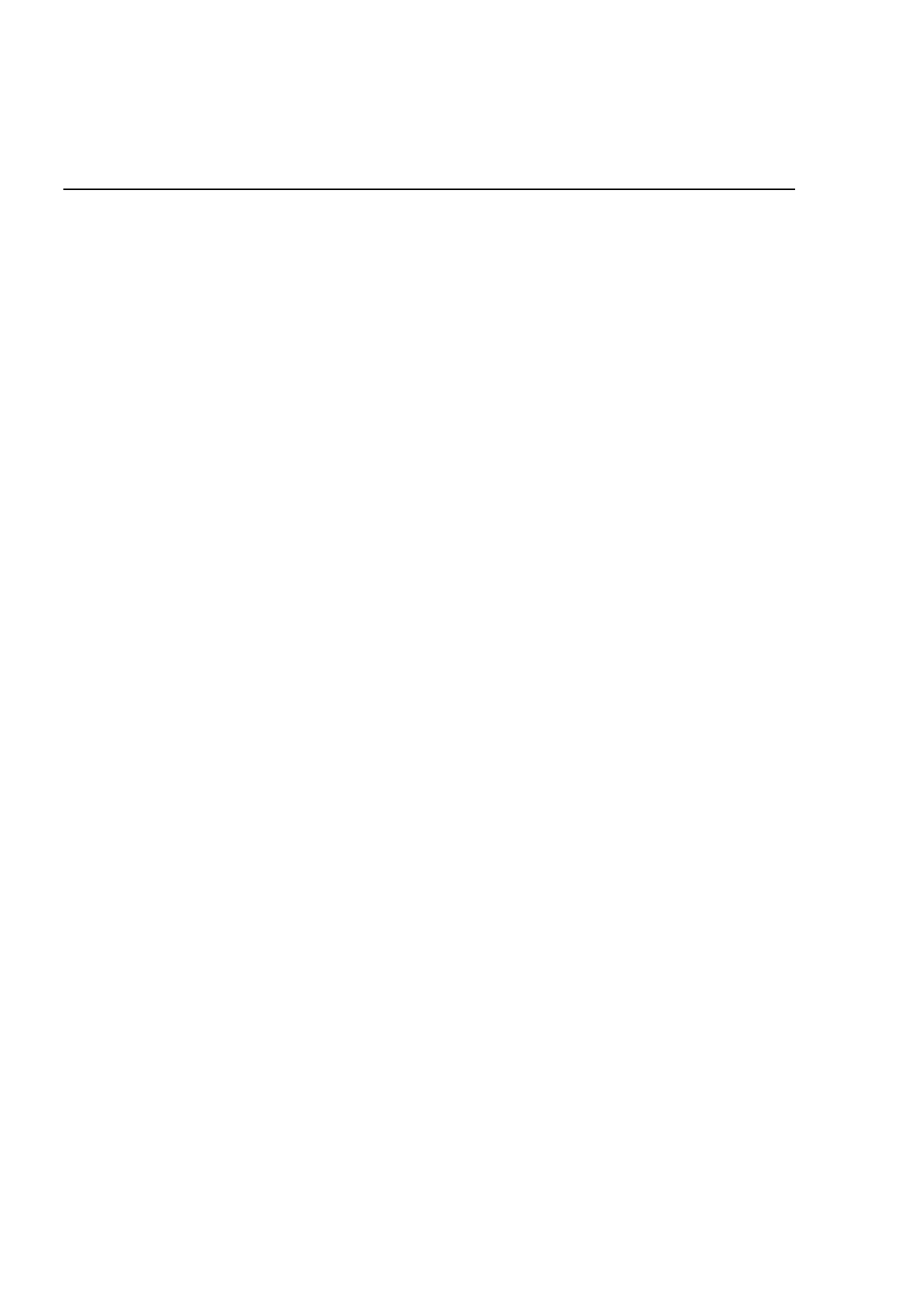 Secretaria Municipal de Cultura Departamento do Patrimônio Histórico Conselho Municipal de Preservação do Patrimônio Histórico, Cultural e Ambiental da Cidade de São Paulo Resolução no. 26/92 Por decisão unânime dos Conselheiros presentes à reunião realizada em 28 de agosto de 1992, o Conselho Municipal de Preservação do Patrimônio Histórico, Culturaloe Ambiental da Cidade de São Paulo - CONPRESP, reosolve, nos termos e para os fins da Lei n 10.032/85, com as alterações introduzidas pela Lei n 10.236/86, abrir processo de tombamento do edifício conhecido como CASARÃO DO ANASTÁCIO, antigoo "Club House" do Frigorífico Armour do Brasil S/A, localizado à Avenida Otaviano Alves de Lima s/n , esquina com o acesso à Via Anhanguera, no Lote 0094, Setor 078, Quadra 519 do Distrito de Anastácio. A presente Resolução refere-se exclusivamente à edificação descrita, não se aplicando a outras áreas ou edifícios existentes no lote supra-citado. 